www.naplescsd.org                                                                                       Transportation Department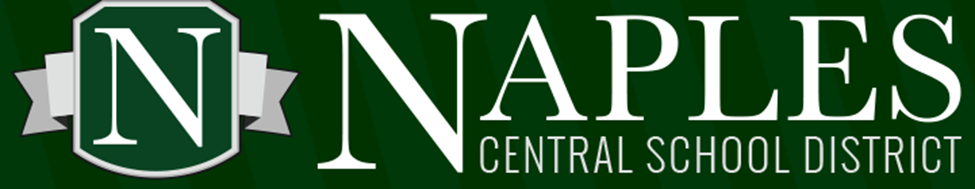 			                                       136 North Main Street •Naples, New York • 14512 (585) 374-7945 Dear NCS Parents and Guardians:With student safety and wellbeing in mind, we have developed this new standardized form to ensure we are accurately transporting your child to and from school each day. As the upcoming school year quickly approaches, please complete this form and return it to April Sanko (Head Bus Driver) in person, by email (asanko@naplescsd.org), or by mail (136 N. Main Street, Naples, NY 14512) by August 8th.Because we will be processing a large number of forms in a relatively short period of time, we are asking parents to honor this date so that we may plan our bus routes as efficiently as possible.  Please note, effective with the 2018-2019 school year families will only be allowed one pickup location and one drop off location.  In the event your family schedule changes a parent or guardian will be responsible to drop off/pick up their child at the designated location.  In the rare case of this happening, you are also welcome to drop off/pick up at the school if it is more convenient.  Due to our ongoing focus on student safety, we will no longer be able to take permanent transportation information over the phone or by a note sent in with your child.  The only note that may be sent in is if you are picking up your child from the school.  A separate application is required for EACH student.A new application is required for ANY change that is made during the school year. (ex: You move to a new address)A new application is required EVERY school year.If we do not receive an application from you, our buses will transport your child to and from his or her home address. In addition, while we have spent a tremendous amount of time this summer carefully planning our bus routes, we all know that the start of a school year can be a bit hectic for everyone. As we smooth out the timing of our routes, your child may arrive home a few minutes earlier or later than usual during the first few days of school. Thank you as always for your support, and for helping us ensure a safe and smooth start to the school year. If you have any questions about our new process, please feel free to contact the number above with any questions.  You can also email us at asanko@naplescsd.org or chunt@naplescsd.org Please keep a copy of this letter for your records.  Enjoy the rest of your summer vacation!Chad Hunt - Director of Facilities,  Transportation, and AthleticsKristina Saucke - Elementary School PrincipalElizabeth Ashton - High School PrincipalChristine Green - Administrative Intern Directions:  Please Print and return by email, mail or in person by Wednesday, August 8th.  Thank you!Daycare / Alternate site address must be located within the Naples Central School District.Complete an application for EACH child.If your permanent home / alternate location changes, a new application is required.A new application must be completed each year.______________________________________________________________________________________________________________Student Information:Child's first and last name: _________________________________________________Birth Date: _______________  Male / Female: _______________  Grade: ________Street Address: ______________________________  City: _________________________  Zip Code: _____________________________________________________________________________________________________________________________Pickup Location:Address: ______________________________________  City: ____________________  Zip Code: _______________Parent / Guardian Responsible: ________________________________________  Phone: ____________________  Drop Off  Location (Including Late Run):Address: ______________________________________  City: ____________________  Zip Code: _______________Parent / Guardian Responsible: ________________________________________  Phone: ____________________  ______________________________________________________________________________________________________________Parent / Guardian Information:Name of Parent / Guardian: ___________________________________Home Address: ______________________________  City: ____________________  Zip Code: _______________Home Phone: ____________________  Work Phone: ____________________  Cell Phone: ____________________Email Address: ________________________________________Parent / Guardian Signature: ________________________________________  Date: ____________________